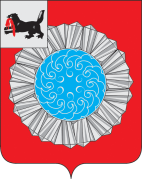 АДМИНИСТРАЦИЯ  МУНИЦИПАЛЬНОГО ОБРАЗОВАНИЯ  СЛЮДЯНСКИЙ РАЙОНП О С Т А Н О В Л Е Н И Ег. Слюдянкаот_17.12.2015 года__  №__1032_________Об определении должностного лица,осуществляющего контроль за расходами муниципальных служащих, а также за расходами их супруг (супругов) и несовершеннолетних детей в администрации муниципального образования Слюдянский район, Думе муниципального образования Слюдянский район, контрольно-счетной палате муниципального образования Слюдянский район  В соответствии с Федеральным законом от 03 декабря 2012 года № 230-ФЗ «О контроле за соответствием расходов лиц, замещающих государственные должности, и иных лиц их доходам», руководствуясь  Федеральным законом от 02 марта 2007 года N 25-ФЗ "О муниципальной службе в Российской Федерации", постановлением администрации муниципального образования Слюдянский район №435 от 22 марта 2013 года «Об утверждении порядка предоставления сведений о расходах муниципальных служащих, расходов его супруги (супруга) и несовершеннолетних детей в органах местного самоуправления муниципального образования Слюдянский район»,  статьями 7, 47, 70 Устава муниципального образования Слюдянский район,ПОСТАНОВЛЯЮ:Определить начальника отдела трудовых отношений и управления охраной труда управления труда, заработной платы и муниципальной службы администрации муниципального образования Слюдянский район, ответственным за осуществление контроля за расходами муниципальных служащих, а также за расходами их супруга (супруги) и несовершеннолетних детей в администрации муниципального образования Слюдянский район, Думе муниципального образования Слюдянский район, контрольно-счетной палате муниципального образования Слюдянский район.Председателю МКУ «Комитет по управлению муниципальным имуществом и земельным отношениям МО Слюдянский район» (Стаценской Л.В.), председателю МКУ «Комитет финансов муниципального образования Слюдянский район» (Усольцевой И.В.), председателю МКУ «Комитет по социальной политике и культуре МО Слюдянский район» (Дурных А.В.)  в срок до 25 декабря 2015 года определить ответственных должностных лиц для осуществлении контроля за расходами муниципальных служащих, а также за расходами их супруга (супруги) и несовершеннолетних детей в подведомственных учреждениях, включая бюджетные  учреждения, в отношении руководителей.Опубликовать  настоящее постановление в приложении к газете «Славное море» и разместить на официальном сайте администрации МО Слюдянский район.Контроль за исполнением настоящего постановления возложить на руководителя аппарата администрации муниципального района Лазареву Н.Л., а также на руководителей соответствующих муниципальных казенных учреждений.Мэр муниципального образованияСлюдянский район						       		          А.В. Должиков